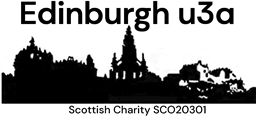 Edinburgh u3a Annual General Meeting, 15 November 2023.Binks Hall, Greyfriars Charteris Centre, Pleasance, Edinburgh, 15:15AGENDAApologiesMinutes of the October AGM 2022Report from the Chair (see Annual Report 2022/3)Treasurer’s Report (see Annual Report)Election of Committee Members Any Other Business